COLEGIO EMILIA RIQUELMEGUIA DE APRENDIZAJE EN CASAACTIVIDAD VIRTUAL SEMANA DEL 21 AL 25 DE SEPTIEMBRECOLEGIO EMILIA RIQUELMEGUIA DE APRENDIZAJE EN CASAACTIVIDAD VIRTUAL SEMANA DEL 21 AL 25 DE SEPTIEMBRECOLEGIO EMILIA RIQUELMEGUIA DE APRENDIZAJE EN CASAACTIVIDAD VIRTUAL SEMANA DEL 21 AL 25 DE SEPTIEMBRE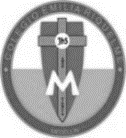 Asignatura: UrbanidadGrado:   4°Docente: Estefanía LondoñoDocente: Estefanía LondoñoJueves, 24 de septiembre del 2020   Agenda virtual:  Buenos modales en la mesa.                           Escritura en el cuaderno. BUENOS MODALES EN LA MESA.Observa el siguiente video https://www.youtube.com/watch?v=uDgwznfIucM y escribe en tu cuaderno los modales que debemos tener en la mesa. OJO que no te falte ninguno, vamos hacer una actividad especial después.Jueves, 24 de septiembre del 2020   Agenda virtual:  Buenos modales en la mesa.                           Escritura en el cuaderno. BUENOS MODALES EN LA MESA.Observa el siguiente video https://www.youtube.com/watch?v=uDgwznfIucM y escribe en tu cuaderno los modales que debemos tener en la mesa. OJO que no te falte ninguno, vamos hacer una actividad especial después.Jueves, 24 de septiembre del 2020   Agenda virtual:  Buenos modales en la mesa.                           Escritura en el cuaderno. BUENOS MODALES EN LA MESA.Observa el siguiente video https://www.youtube.com/watch?v=uDgwznfIucM y escribe en tu cuaderno los modales que debemos tener en la mesa. OJO que no te falte ninguno, vamos hacer una actividad especial después.Jueves, 24 de septiembre del 2020   Agenda virtual:  Buenos modales en la mesa.                           Escritura en el cuaderno. BUENOS MODALES EN LA MESA.Observa el siguiente video https://www.youtube.com/watch?v=uDgwznfIucM y escribe en tu cuaderno los modales que debemos tener en la mesa. OJO que no te falte ninguno, vamos hacer una actividad especial después.